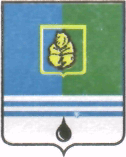 ПОСТАНОВЛЕНИЕАДМИНИСТРАЦИИ  ГОРОДА  КОГАЛЫМАХанты-Мансийского автономного округа - ЮгрыО внесении изменений в постановление Администрации города Когалымаот 19.08.2015 №2554В соответствии с пунктом 4 части 2 статьи 7 Федерального закона                 от 04.04.2005 №32-ФЗ «Об Общественной палате Российской Федерации», частью 4 статьи 13 Федерального закона от 21.07.2014 №212-ФЗ «Об основах общественного контроля в Российской Федерации», руководствуясь Уставом города Когалыма, учитывая письмо председателя Общественного совета при Администрации города Когалыма по осуществлению контроля за выполнением организациями жилищно-коммунального комплекса своих обязательств от 25.10.2016 №9: В постановление Администрации города Когалыма от 19.08.2015 №2554 «О создании Общественного совета при Администрации города Когалыма по осуществлению контроля за выполнением организациями жилищно-коммунального комплекса своих обязательств» (далее – постановление) внести следующие изменения:1.1. пункт 4.3 приложения 1 к постановлению изложить в новой редакции: «Членами Общественного совета не могут быть лица, замещающие государственные должности Российской Федерации и субъектов Российской Федерации, должности государственной службы Российской Федерации и субъектов Российской Федерации, и лица, замещающие муниципальные должности и должности муниципальной службы, а также другие лица:- лица, признанные недееспособными на основании решения суда;- лица, имеющие непогашенную или неснятую судимость;- лица, имеющие двойное гражданство;- лица, членство которых в Общественном совете, ранее было прекращено на основании пункта 6 части 1 статьи 15 Федерального закона от 04.04.2005 №32-ФЗ «Об Общественной палате Российской Федерации.».1.2. приложение 2 к постановлению изложить в редакции согласно приложению к настоящему постановлению.Отделу развития жилищно-коммунального хозяйства Администрации города Когалыма (Л.Г.Низамова) направить в юридическое управление Администрации города Когалыма текст постановления и приложение к нему, его реквизиты, сведения об источнике официального опубликования в порядки и сроки, предусмотренные распоряжением Администрации города Когалыма от 19.06.2013 №149-р «О мерах по формированию регистра муниципальных нормативных правовых актов Ханты-Мансийского автономного округа – Югры» для дальнейшего направления в Управление государственной регистрации нормативных правовых актов Аппарата Губернатора Ханты-Мансийского автономного округа – Югры.3. Опубликовать настоящее постановление и приложение к нему в газете «Когалымский вестник» и разместить на официальном сайте Администрации города Когалыма сети «Интернет» (www.admkogalym.ru).4. Контроль за выполнением постановления возложить на заместителя главы города Когалыма М.А.Рудикова.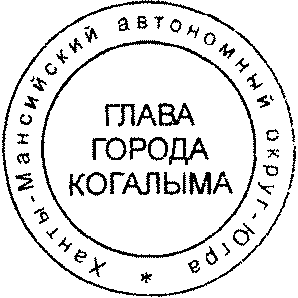 Глава города Когалыма						Н.Н.ПальчиковСогласовано:зам. главы г.Когалыма				М.А.Рудиковначальник ЮУ					А.В.Косолаповнач. ОО ЮУ			Е.Г.Рябоконеваподготовлено:  спец.-эксперт ОРЖКХ				Е.В.ЕпифановаРазослать: ЮУ, ОРЖКХ, УпоОВ , МКУ «УЖКХ г. Когалыма», председателю ОС Л.В.Митюкову, газета «Когалымский вестник», прокуратура.Приложение к постановлению Администрациигорода Когалымаот 15.12.2016 №3121________________________От  «15»декабря2016г. № 31211. АндрияноваТатьяна Александровна	председатель Совета дома  по улице  Молодежная, дом 11 (по согласованию);председатель Совета дома  по улице  Молодежная, дом 11 (по согласованию);2. Албогачиев Иса Зелимханович-уполномоченный представитель региональной национально-культурной Автономии Чечено-Ингушского народа ХМАО-Югры- заместитель председателя общественной организации  национально-культурного Чечено-Ингушского общества «ВАЙНАХ» г.Когалыма (по согласованию);3. Володина Марина Леонидовна-член Совета дома по улице Бакинская, дом 39 (по согласованию);член Совета дома по улице Бакинская, дом 39 (по согласованию);4. Гафурова Гульнара Халиловна-член городской общественной организации многодетных семей «Счастливое детство» (по согласованию);член городской общественной организации многодетных семей «Счастливое детство» (по согласованию);5. Журавель Нина Николаевна- член Совета дома по улице Широкая, дом 15(по согласованию);член Совета дома по улице Широкая, дом 15(по согласованию);6. Зайцева Татьяна Витальевна-член Совета дома по улице Дорожников, дом 7(по согласованию); член Совета дома по улице Дорожников, дом 7(по согласованию); 7. Зверев Александр Федорович-директор общества с ограниченнойответственностью «Сантехсервис» (по согласованию); директор общества с ограниченнойответственностью «Сантехсервис» (по согласованию); 8. Кадочникова Светлана Петровна-председатель Совета дома по улице Дружбы Народов, дом 37(по согласованию);председатель Совета дома по улице Дружбы Народов, дом 37(по согласованию);9. Касумбеков Османбек Надирбекович-член когалымской городской                                                                    общественной организации «национально-культурное общество дагестанцев «ЕДИНСТВО» (по согласованию);10. КондратенкоИрина Николаевна                     член Совета дома по улице Мира, дом 14 (по согласованию);член Совета дома по улице Мира, дом 14 (по согласованию);11. Копотилкина Вера Фёдоровна-член Совета дома по улице Набережная,              дом 159 (по согласованию);член Совета дома по улице Набережная,              дом 159 (по согласованию);12. КрупноваОксана Викторовна -директор общества с ограниченной ответственностью «Единый расчетно-             информационный центр» (по согласованию);директор общества с ограниченной ответственностью «Единый расчетно-             информационный центр» (по согласованию);13. Левакова Ирина Валентиновна-член Совета дома по улице Береговая, дом 49 (по согласованию);член Совета дома по улице Береговая, дом 49 (по согласованию);14. Лопушков Александр Владимирович-заместитель председателя Городской общественной организации «Первопроходцы Когалыма» (по согласованию);заместитель председателя Городской общественной организации «Первопроходцы Когалыма» (по согласованию);15. Лучкина Ольга Михайловна-житель дома по улице Приполярная, дом 76  (по согласованию);  житель дома по улице Приполярная, дом 76  (по согласованию);  16. МитюковЛеонид Викторович                      -житель дома по улице Бакинская, дом 49  (по согласованию);житель дома по улице Бакинская, дом 49  (по согласованию);17. Нафиков Рустем Кавсарович-член Совета дома по улице Мира, дом 19(по согласованию);член Совета дома по улице Мира, дом 19(по согласованию);18. Пуговкина Тамара Николаевна-член городской общественной организации ветеранов (пенсионеров) войны, труда, Вооруженных Сил и правоохранительных органов (по согласованию); член городской общественной организации ветеранов (пенсионеров) войны, труда, Вооруженных Сил и правоохранительных органов (по согласованию); 19. Птух Наиля Рамдисовна-член Татаро-Башкирского национального культурного общества «НУР» (по согласованию);член Татаро-Башкирского национального культурного общества «НУР» (по согласованию);20. Феклистова Светлана Геннадьевна-член Совета дома по улице Таллинская, дом 1а (по согласованию);член Совета дома по улице Таллинская, дом 1а (по согласованию);